STAGES SPORTIFS 2019Centre sportif Héron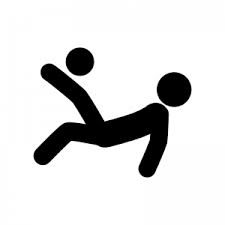 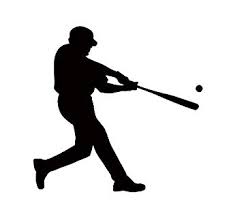 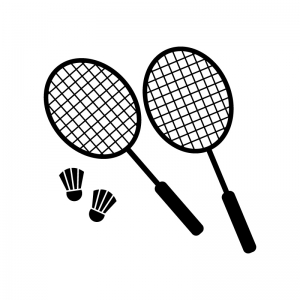 Inscription sur le bulletin ci-joint à renvoyer par courrier ou par mail à :Colette Bruyns – Chaussée de Wavre 41A, 4217 Héron – centresportif.rcah@gmail.comL’inscription de votre enfant ne sera prise en compte que lors des réceptions du bulletin d’inscription et du versement du montant du stage.Possibilité de garderie : de 7h30 à 9h00 et de 16h00 à 17h30.Tarif dégressif à partir du 3ème enfant ou 3ème stage : le second obtient une réduction de 5€, le troisième une réduction de 10€. A partir du 4ème stage ou enfant, la réduction s’élève à 15€.A prévoir : le repas de midi, vêtements de sport et chaussures de sport.Il vous est demandé de remplir le bulletin d’inscription et une autorisation parentale.Remarque importante : en cas d’absence, le montant de la participation ne sera pas remboursé sauf si l’enfant est porteur d’un certificat médical attestant qu’il ne peut fréquenter le stage.Bulletin d’inscription (à compléter en caractères imprimés) Mr - Mme : ................................................... 	Prénom : ………………………………………Rue : ……………………………………………………………………………………………………………………….Code postal : ………………………………. 	 Localité : ……………………………………………………Tel. : ………. /…………………………….	E-mail : ……………………………………………………….J’inscris mon enfant :Nom : ……………………………………………………………….Prénom : …………………………………………………………..Date de naissance : ………………………………………….  Age : ……………………Au(x) stage(s) suivant(s) :O	Du 15 au 19 avril 2019 : Globe-trotteur et psychomotricité (75€)O	Du 15 au 19 avril 2019 : Base-ball, multisports (75€)O	Du 1 au 5 juillet 2019 : Aventure et nature (75€)O	Du 1 au 5 juillet 2019 : Koh-Lanta (90€)O	Du 1 au 5 juillet 2019 : Fun sports (150€)O	Du 8 au 12 juillet 2019 : Apprentissage vélo 2 roues (75€)O	Du 8 au 12 juillet 2019 : VTT-Rollers (75€)O	Du 5 au 9 août 2019 : Apprentissage vélo 2 roues (75€)O	Du 5 au 9 août 2019 : Multisports et sport à la plage (75€)O	Du 5 au 9 août 2019 : Fun sports (150€)O	Du 12 au 16 août : Les héros de Disney font de la cuisine (60€)O	Du 12 au 16 août 2019 : Fort Boyard (75€)!!!! Attention : la semaine du 12 au 16 août, pas de stage le 15 août, semaine de 4 jours.Remarque(s) particulière(s) concernant l’enfant (ex : allergie, sieste, médicaments, …) :………………………………………………………………………………………………………………………………………………………………………………………………………………………………………………………………………………………………………………………………………………………………………………………………………………………………………………………………………………………………………………………………………………………………………………………………………………………………………………………………………………………………………………………………………………………………………………………Nom et numéro de téléphone du médecin traitant :………………………………………………………………………………………………………………………………………………………………………………………………………………………………………………………………………………………………………………J’effectue le versement de …………………euros sur le compte RCAH :  BE90 0910 2157 3132 en mentionnant en communication : Nom, prénom de l’enfant + date du stage.Ce versement fait fonction d’inscription définitive.Le souscripteur déclare accepter le règlement d’ordre intérieur et les conditions d’inscription.Date : ………/………/2019.Signature : Autorisation parentale A compléter par le parent/tuteur : Je soussigné (prénom, nom) : ........................................................................................................................................... Autorise mon enfant : ........................................................................................................................................................ à participer aux sorties dans le village (dans le cadre des activités encadrées par les animateurs). Durant cette période : - Je place mon enfant sous la garde de ses encadrants. - Je marque mon accord pour que soient administrés, uniquement en cas de nécessité, les médicaments repris de manière exhaustive dans la fiche santé. -Au cas où sont état de santé réclamait une décision urgente et/ou vitale et à défaut de pouvoir être contacté personnellement, je laisse toute initiative au médecin ou au chirurgien sur place de poser tout acte indispensable et en mesure avec la gravité de la situation. O J’autorise la RCAH (centre sportif) à publier des photos de mon enfant (bulletin communal, site internet, de l’administration).O Je n’autorise pas la RCAH (centre sportif) à publier des photos de mon enfant (bulletin communal, site internet, de l’administration). Date : ........../................./2019.Signature : 